آفتاب حقیقیحضرت بهاءاللهاصلی فارسی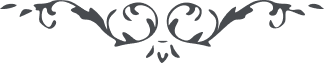 من آثار حضرت بهاءالله - مائده آسمانی، جلد 4باب نهم - آفتاب حقیقیجمال قدم در لوحی میفرمایند قوله تعالی :
یا هو
آفتاب حقیقی کلمه الهی است که تربیت اهل دیار معانی و بیان منوط باوست و اوست روح حقیقی و ماء معنوی که حیات کل شیء از مدد و عنایت او بوده و خواهد بود و تجلی او در هر مرآتی بلون او ظاهر مثلا در مرایای قلوب حکما تجلی فرمود حکمت ظاهر شد و همچنین در مرایای افئده عارفین تجلی فرمود بدایع عرفان و حقایق تبیان ظاهر شده جمیع اهل عالم و آنچه در او ظاهر بانسان قائم و از او ظاهر و انسان از شمس کلمه ربانیه موجود و اسماء حسنی و صفات علیا طائف حول کلمه بوده و خواهند بود اوست نار الهی و چون در صدور برافروخت ما سوی الله را بسوخت افئده عشاق از این نار در احتراق و این نار حقیقت ماء است که بصورت نار ظاهر شده ظاهرها نار و باطنها نور و از این ماء کلشیء باقی بوده و خواهد بود و من الماء کلشیء حی از خدا میطلبیم که این ماء عذب الهی را از این سلسبیل روحانی بیاشامیم و از عالم و عالمیان در سبیل محبتش بگذریم و البهاء علی اهل البهاء